«РАССМОТРЕН» 					     «УТВЕРЖДЕН»На заседании педагогического совета	               директор МБОУ СОШ с. КореневщиноМБОУ СОШ с. Кореневщино				       ____________  Н.И. Бородина  Протокол № 1 от 31 августа 2016  		                                Приказ № 79 от 31 августа 2016  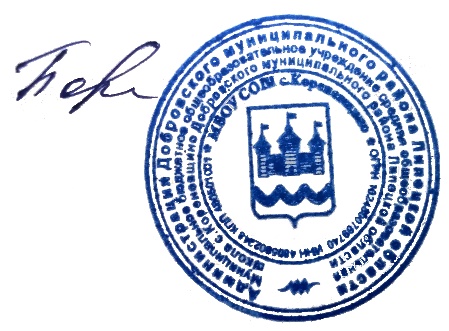 УЧЕБНЫЙ ПЛАНдля учащихся 5 – 6 классовМуниципального бюджетногообщеобразовательного учреждениясредней общеобразовательной школы с. КореневщиноДобровского муниципального районаЛипецкой области на 2016 - 2017 учебный год.ПОЯСНИТЕЛЬНАЯ ЗАПИСКАНормативная правовая основа формирования учебного плана. Учебный план МБОУ СОШ с. Кореневщино для учащихся 5-9 классов осваивающего основную образовательную программу основного общего образования в соответствии с ФГОС, призван обеспечить реализацию целей и задач образования, которые определены Федеральным законом «Об образовании в Российской Федерации». Учебный план  разработан в соответствии со следующими нормативно-правовыми документами:Федеральным законом от 29.12.2012 года № 273-ФЗ  «Об образовании в Российской Федерации»;Приказом Министерства образования и науки РФ от 17.12.2010г. № 1897 «Об утверждении федерального государственного образовательного стандарта основного общего образования»;Приказом Министерства образования и науки РФ от 31.03.2014г. № 253 «Об утверждении федеральных перечней учебников, рекомендованных к использованию при реализации имеющих государственную аккредитацию образовательных программ начального общего, основного общего, среднего общего образования».Кроме того, при формировании учебного плана учтены:- постановление Главного государственного санитарного врача РФ от29.12.2010 №189 «Санитарно-эпидемиологические требования к условиям и организации обучения в общеобразовательных учреждениях»- СанПиН 2.4.2.2821 – 10;- материально-технические и кадровые ресурсы школы,обеспечивающие реализацию учебного плана, а также познавательныеинтересы, интеллектуальные возможности учащихся, пожелания изапросы родителей, выявленные в ходе изучения социального заказа.Обсуждение проекта учебного плана на 2016-2017 учебный год прошло на заседании педагогического совета 31.08.2016 года (протокол №1).   Данный учебный план является нормативной основой для составления расписания учебных занятий для учащихся и тарификации педагогического состава школы. Для учащихся 5-6 классов предусмотрена 6-дневная учебная неделя.Освоение учебных предметов и курсов сопровождается промежуточнойаттестацией учащихся. Формой промежуточной аттестации является годовая отметка, которая представляет собой среднее арифметическое четвертных отметок и выставляется целым числом в соответствии с правилами математического округления. Отметки, полученные учащимися на промежуточной аттестации, отражаются в классных журналах и доводятся до сведения учащихся и их родителей (законных представителей).        Отметки, полученные учащимися на промежуточной аттестации, отражаются в классных журналах и доводятся до сведения учащихся и их родителей (законных представителей).1.2.  Особенности учебного плана для учащихся 5- 6 классов  МБОУ СОШ с. КореневщиноСтруктура учебного плана в 5-ом и 6 – ом  классах двухкомпонентная и состоит из обязательной части и части, формируемой участниками образовательного процесса. Обязательная часть определяет состав обязательных учебных предметов и обязательную учебную нагрузку. Соотношение обязательной части и части, формируемой участниками образовательного процесса, составляет 70% и 30%. Обязательная часть базисного учебного плана в учебном плане школы сохранена в полном объёме. Часть учебного плана, формируемая участниками образовательного процесса, направлена на обеспечение индивидуальных потребностей обучающихся и  на поддержание  основных предметов, изучаемых в основной школе. Количество учебных занятий за 5 лет  составляет не менее 5267 часов и не более 6020часов.2. Недельный учебный план для 5 – 6 классов, обучающихся по ФГОС основного общего образования2.1. Годовой  учебный план 3. ЗаключениеУМК предметов, включенных в учебный план на уровне основного общегообразования, соответствует Федеральному перечню учебников,рекомендованных к использованию при реализации имеющихгосударственную аккредитацию образовательных программ начальногообщего, основного общего, среднего общего образования.Учебный план МБОУ СОШ с. Кореневщино на 2016-2017 учебный год дляучащихся 5 – 6 классов, осваивающего основную образовательную программу основного общего образования в соответствии с ФГОС, полностью обеспечен необходимым количеством кадров соответствующей квалификации согласно штатному расписанию.Реализация данного учебного плана предоставляет возможность получениястандарта образования всеми учащимися, позволяет достигнуть целейобразовательной программы МБОУ СОШ с. Кореневщино, удовлетворить социальный заказ родителей, образовательные запросы и познавательные интересы школьниковПредметные областиПредметные областиУчебные предметыКоличество часов в неделюКоличество часов в неделюКоличество часов в неделюОбязательная частьОбязательная частьОбязательная часть56Итого в неделюРусский язык и литератураРусский языкРусский язык347Русский язык и литератураЛитератураЛитература224Иностранный  языкИностранный язык (английский)Иностранный язык (английский)336Общественно-научные предметыИстория России. Всеобщая историяИстория России. Всеобщая история224Общественно-научные предметыОбществознаниеОбществознание0,50,51Общественно-научные предметыГеографияГеография0,50,51Математика и информатикаМатематикаМатематика5510Математика и информатикаИнформатика Информатика 0,50,51Основы духовно-нравственной культуры народов РоссииОсновы духовно-нравственной культуры народов РоссииОсновы духовно-нравственной культуры народов России11Естественно - научные предметы Биология Биология 0,50,51Искусство Музыка Музыка 112Искусство Изобразительное искусствоИзобразительное искусство112Технология Технология Технология 112Физическая культура и основы безопасности жизнедеятельности Физическая культура Физическая культура 336Итого 242448Часть, формируемая участниками образовательного процесса при  6- дневной неделеЧасть, формируемая участниками образовательного процесса при  6- дневной неделеЧасть, формируемая участниками образовательного процесса при  6- дневной неделеЧасть, формируемая участниками образовательного процесса при  6- дневной неделеЧасть, формируемая участниками образовательного процесса при  6- дневной неделеЧасть, формируемая участниками образовательного процесса при  6- дневной неделеРусский языкРусский языкРусский язык325ЛитератураЛитератураЛитература112МатематикаМатематикаМатематика112Информатика Информатика Информатика 0,50,51ОбществознаниеОбществознаниеОбществознание0,50,51БиологияБиологияБиология0,51,52География География География 0,51,52Технология Технология Технология 111Итого Итого Итого 8917Итого (максимально допустимая недельная нагрузка  при 6-дневной неделе)Итого (максимально допустимая недельная нагрузка  при 6-дневной неделе)Итого (максимально допустимая недельная нагрузка  при 6-дневной неделе)323365Предметные областиПредметные областиУчебные предметыКоличество часов в неделюКоличество часов в неделюКоличество часов в неделюКоличество часов в неделюКоличество часов в неделюКоличество часов в неделюИтого на уровнеОбязательная частьОбязательная частьОбязательная часть56789Итого в неделюИтого на уровнеРусский язык и литератураРусский языкРусский язык3433316557Русский язык и литератураЛитератураЛитература2222311382Иностранныйи языкИностранный язык (английский)Иностранный язык (английский)3333315522Общественно-научные предметыИстория России. Всеобщая историяИстория России. Всеобщая история2222210348Общественно-научные предметыОбществознаниеОбществознание0,50,50,50,50,52,587Общественно-научные предметыГеографияГеография0,50,50,50,50,52,587Математика и информатикаМатематикаМатематика5510350Математика и информатикаАлгебра Алгебра 3339312Математика и информатикаГеометрия Геометрия 2226208Математика и информатикаИнформатика Информатика 0,50,50,50,50,52,587Основы духовно-нравственной культуры народов РоссииОсновы духовно-нравственной культуры народов РоссииОсновы духовно-нравственной культуры народов России1135Естественно - научные предметы Биология Биология 0,50,50,50,50,52,587Естественно - научные предметы Физика Физика 1113104Естественно - научные предметы Химия Химия 11269Искусство Музыка Музыка 1110,50,54139,5Искусство Изобразительное искусствоИзобразительное искусство1110,50,54139,5Технология Технология Технология 11114140Физическая культура и основы безопасности жизнедеятельности Физическая культура Физическая культура 3333315522Физическая культура и основы безопасности жизнедеятельности ОБЖОБЖ1113104Итого 24242525251224280Часть, формируемая участниками образовательного процесса при  6- дневной неделеЧасть, формируемая участниками образовательного процесса при  6- дневной неделеЧасть, формируемая участниками образовательного процесса при  6- дневной неделеЧасть, формируемая участниками образовательного процесса при  6- дневной неделеЧасть, формируемая участниками образовательного процесса при  6- дневной неделеЧасть, формируемая участниками образовательного процесса при  6- дневной неделеЧасть, формируемая участниками образовательного процесса при  6- дневной неделеЧасть, формируемая участниками образовательного процесса при  6- дневной неделеЧасть, формируемая участниками образовательного процесса при  6- дневной неделеРусский языкРусский языкРусский язык3231110349ЛитератураЛитератураЛитература11270МатематикаМатематикаМатематика11270АлгебраАлгебраАлгебра1113104ФизикаФизикаФизика1113104ХимияХимияХимия11269Информатика Информатика Информатика 0,50,50,50,50,52,587ОбществознаниеОбществознаниеОбществознание0,50,50,50,50,52,587История История История 1134БиологияБиологияБиология0,51,51,51,51,56,5226География География География 0,51,51,51,51,56,5226ЧерчениеЧерчениеЧерчение11269Технология Технология Технология 111115174Музыка Музыка Музыка 0,50,517,5Изобразительное искусствоИзобразительное искусствоИзобразительное искусство0,50,517,5Итого Итого Итого 89101111491704Итого (максимально допустимая недельная нагрузка  при 6-дневной неделе)Итого (максимально допустимая недельная нагрузка  при 6-дневной неделе)Итого (максимально допустимая недельная нагрузка  при 6-дневной неделе)32333536361725984